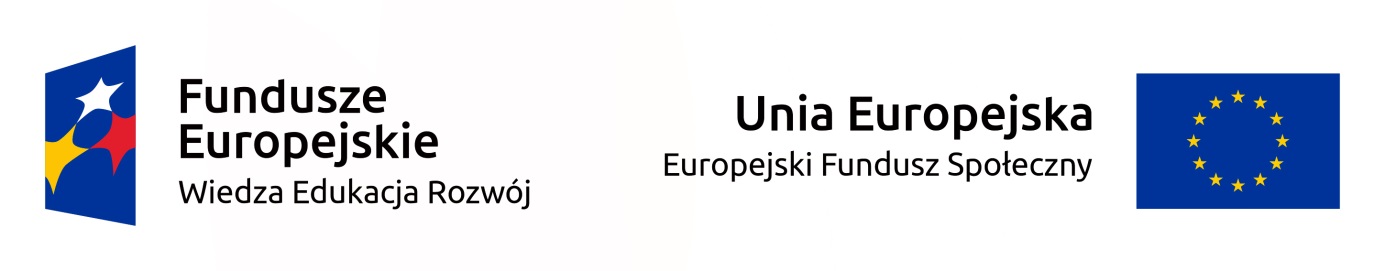 Projekt „Mój cel!"Nr WND-POWR.01.02.01-20-0004/18realizowany w ramach Osi Priorytetowej I Osoby młode na rynku pracy, Działanie 1.2 Wsparcie osób młodych na regionalnym rynku pracy – projekty konkursowe, Poddziałanie 1.2.1 Wsparcie udzielane z Europejskiego Funduszu Społecznego w ramach Programu Operacyjnego Wiedza Edukacja Rozwój 2014-2020Cel projektu:Zwiększenie zatrudnienia wśród 36 (13K, 23M) młodych osób zamieszkujących powiaty miasto Łomża, łomżyński, kolneński, zambrowski, biernych zawodowo i bezrobotnych (wyłącznie osoby niezarejestrowane w powiatowych urzędach pracy), w wieku 15 - 29 lat pozostających bez zatrudnienia, które nie uczestniczą w kształceniu i szkoleniu, przy czym osoby bierne zawodowo stanowią 70% ogółu grupy docelowej projektu, w okresie od 01.01.2019 r. do 31.12.2019 r. Planowane efekty: zwiększenie zatrudnienia wśród osób młodych biernych zawodowo i bezrobotnych, nabycie/podniesienie/dostosowanie do potrzeb rynku pracy kwalifikacji/kompetencji ludzi młodych.Okres realizacji: 01.01.2019 r. – 31.12.2019 r.Projekt skierowany do:osób w wieku 15-29 lat, biernych zawodowo lub bezrobotnych, niezarejestrowanych w PUP, w tym osoby z niepełnosprawnościami, które nie uczestniczą w kształceniu i szkoleniu – tzw. młodzież NEET (zgodnie z definicją osoby z kategorii NEET przyjętą w Programie Operacyjnym Wiedza Edukacja Rozwój na lata 2014-2020, z wyłączeniem osób należących do grupy docelowej określonej dla trybu konkursowego w Poddziałaniu 1.3.1)zamieszkujących /w rozumieniu Kodeksu Cywilnego/ powiaty:łomżyński,kolneński,zambrowskimiasto ŁomżaWsparcie oferowane w ramach projektu:Indywidualne Plany Działania.Indywidualne doradztwo zawodowe.Kursy zawodowe.Staże zawodowe.Wartość projektu: 519 750,00 zł, w tym:wkład Funduszy Europejskich:  441 787,50 złwkład Budżetu Państwa: 51 975,00 złwkład własny: 25 987,50 złUDZIAŁ W PROJEKCIE JEST BEZPŁATNY!Rekrutacja prowadzona od 01.01.2019 r. do 30.06.2019 r.Dokumenty rekrutacyjne dostępne w biurze projektu oraz na stronie internetowej Placówki Kształcenia Ustawicznego „LOGOS” Centrum Edukacyjne.Rekrutacja:Nabór dokumentacji rekrutacyjnejOcena Formularzy Rekrutacyjnych przez niezależną Komisję Rekrutacyjną.Sporządzenie Listy osób zakwalifikowanych do projektu oraz Wykazu osób wpisanych na listę rezerwową.Ogłoszenie wyników rekrutacji.Kontakt:
Biuro projektu:
Placówka Kształcenia Ustawicznego „LOGOS” Centrum Edukacyjne
18-400 Łomżaul. ks. kard. Wyszyńskiego 6/44czynne: od poniedziałku do piątku w godzinach 8:00 – 18:00Osoba do kontaktu: Justyna RomańczukWięcej informacji można uzyskać pod numerami telefonów:  574 249 596 lub drogą mailową: biuro@kwalifikacjedlaciebie.plProjekt współfinansowany przez Unię Europejską ze środków Europejskiego Funduszu Społecznego w ramach Programu Operacyjnego Wiedza Edukacja Rozwój